Overview:Marian College is committed to providing an environment that is caring, nurturing and safe for the children, young people and adults at risk participating in our ministries and all its programs.Marian College has adopted Safeguarding Principles to assist the College provide an environment that is safe for children, young people and adults at risk.The Safeguarding Principles are designed to:•  create an environment where the safeguarding and wellbeing of children and adults are the  
  centre of thought, values and actions;  place emphasis on genuine engagement with and valuing of children;  create conditions that reduce the likelihood of harm to children, young people and adults;  create conditions that increase the likelihood of identifying any harm and  provide a framework for responding to any concerns, disclosures, allegations or suspicions of harm.Content:2Procedures                 1.   Leadership and Oversight1.1 Our   commitment   to   providing   a   safe   environment   for children, young people and adults at risk is approved and endorsed at the highest levels of our organisation.1.2 Oversight of the development, implementation and review of this Policy is carried out principally by the Safeguarding team.1.3 The  day-to-day  implementation  and  management  of  the Policy is the responsibility of the Safeguarding team   with the advice and support of the Executive Director of Kildare Ministries and the Executive Officer of Kildare Education Ministries, and in accordance with each State Legislation2.   Empowering Children and Young People2.1 Marian College encourages a safe, inclusive and supportive environment for children and young people that involves and communicates with children, young people and their parent/carers where relevant.2.2 We   ensure   that   Marian College encourages  child   and parent/carer involvement, where relevant, and take steps to ensure they understand their rights and responsibilities.3.   Empowering Adults at Risk3.1 Marian College encourages a safe, inclusive and supportive environment for adults at risk that involves and communicates with these adults and their carers where relevant.3.2 Marian College recognise the importance of relationships and social connections for adults at risk and provide them (or their carers where appropriate), information about safe and respectful relationships, including through social media.3.3 Marian College ensure that our ministries encourage involvement of adults at risk (and/or their carers where relevant) and take steps to ensure they understand their rights and responsibilities.4.   Equity and Diversity4.1 Marian College recognises that children of different cultural backgrounds or those with disabilities may require additional care and support.4.2 Marian College assures  that  we have  strategies in place to allow for the diverse needs of these children and young people to be taken into account.5.   Recruitment and Selection Practices5.1 Marian College applies best practice standards in the recruitment and screening of staff and volunteers where they may be required to work directly or indirectly with children, ensuring that it engages the most suitable and appropriate people.5.2 All staff, contractors and volunteers of Marian College are screened for suitability for working with children and have the appropriate Check (Working with Children or National Criminal Records) for their context, responsibilities, state legislation and local policy. It is mandatory for the members of the Stewardship Committee to hold a WWCC and National Criminal Records Check.5.3 Should an adverse finding result from the National Criminal History Record Check Marian College will  implement the process  in accord with the child safe policy at the local level, to deal with such a finding.6.   Reporting Allegations6.1 Marian College has in place the process for reporting allegations of child abuse in line with   State regulation and context.6.2 Anyone with concerns about a child’s safety that involves an employee, contractor or volunteer of Marian College should report to the Principal or a member of the Child Safeguarding Team6.3 Where the concern raised is an allegation about a Principal   the report should be made to the Executive Director of Kildare Education  Ministries, through the Chair of the Board.6.4 Where the concern raised is an allegation about a member of the Mission and Ministry Team, the report should be made to the Executive Director of Kildare Ministries, and where the report refers to the Executive Director to the Co-Chairs of the Trustees. Where the concern raised is an allegation about a Trustee, the report should be made to the Co-Chairs of the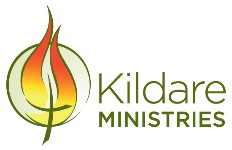 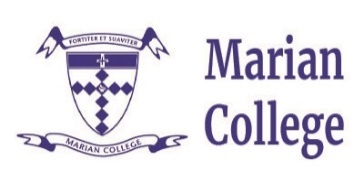 Marian College AraratSafeguarding PolicyPolicyDate for ReviewAnnual VersionPolicy OfficerDate RatifiedPrincipalPolicyThe purpose of this policy is to set out Marian College’s approach toimplementing a safeguarding culture across all areas of the organisation providing services to children, young people and adults at risk, to ensure the safety and wellbeing of all within our ministries.ScopeThe safety and protection of children, young persons and adults at risk atMarian College is the responsibility of everyone involved with the organisation including Stewardship, staff, volunteers and contractors, whether or not they work in direct contact with children, young people or adults at risk.Each person involved in Marian College’s work has a duty to know, understand and comply with this policy, to be able to recognise both signs and risks of harm and know how to respond appropriately.PRINCIPLESTHE PRINCIPLES ARE CLOSELY ALIGNED TO THE NATIONAL CATHOLIC SAFEGUARDING STANDARDS, DESIGNED TO DRIVE CULTURAL CHANGE AND BEHAVIOUR AND PROMOTE ACCOUNTABILITY AND TRANSPARENCY FOR CHILDREN, YOUNG PEOPLE AND ADULTS AT RISK.PRINCIPLE 1COMMITTED LEADERSHIP, GOVERNANCE AND CULTUREThe safeguarding of children, young people and adults at risk is embedded inMarian College’s  leadership, governance and culture.PRINCIPLE 2CHILDREN, YOUNG PEOPLE AND ADULTS AT RISK ARE SAFE, INFORMED ANDPARTICIPATEChildren, young people and adults are informed about their rights, participate in decision affecting them and are taken seriously.PRINCIPLE 3PARTNERING WITH FAMILIES, CARERS AND COMMUNITIESFamilies, carers and communities are informed and involved in promoting the safeguarding of children, young people and adults at risk.PRINCIPLE 4EQUITY IS PROMOTED AND DIVERSITY IS RESPECTEDEquity is upheld, and diverse needs respected in policy and practice.PRINCIPLE 5ROBUST HUMAN RESOURCE MANAGEMENTPeople working with children, young people and adults are suitable and supported to reflect safeguarding values in practicePRINCIPLE 6EFFECTIVE COMPLAINTS MANAGEMENTProcesses for raising concerns and responding to complaints are responsive, understood, accessible and used by children, young people, adults, families, carers, communities and personnel.PRINCIPLE 7ONGOING EDUCATION AND TRAININGMarian College’s  personnel are equipped with the knowledge, skills and awareness to keep children, young people and adults at risk safe through information, ongoing education and training.PRINCIPLE 8SAFE PHYSICAL AND ONLINE ENVIRONMENTSPhysical and online environments promote safety and contain appropriate safeguards to minimise the opportunity for children, young people and adults at risk to be harmed.PRINCIPLE 9CONTINUOUS IMPROVEMENTMarian College  regularly review and improve implementation of their systems for keeping children, young people and adults safe.PRINCIPLE 10POLICIES AND PROCEDURES SUPPORT THE SAFETY OF CHILDREN ANDADULTSPolicies and procedures document how Marian College  expects is safe for children, young people and adults at risk.Trustees, and where the report refers to the Co-Chairs to theChair of the Members Council.6.5    All States and Territories make it mandatory for employees and /or             heads of institutions to report grooming or abuse and reasonable             suspicion of abuse of children and young persons.6.6   In the event of a child or young person disclosing an incident of abuse                to someone they trust; it must be dealt with sensitively and 
         professionally.7. Education and Training7.1 All  Marian College,  staff  and volunteers receive an appropriate induction, during which they are made aware of their child safe responsibilities including reporting obligations.7.2 Marian College staff and volunteers are required tounderstand   their   roles,   responsibilities   and   behaviourexpected in promoting child safety and will comply with theMarian College’s Code of Conduct.8.   Prevention8.1 Marian College adopts  a  risk  management  approach  to     identify, assess and control risk of harm to children and adults at risk.8.2 Procedures that are described in this and related documents  propose ways to control and/or remove, as much as can be reasonably foreseen, the likelihood of children or young people or adults at risk being abused by those in positions of trust.9.   Review         9.1      A regular audit of the implementation of this Policy by Marian             College is undertaken by the relevant committee and/or a              person or  organisation duly appointed to do so.           9.2   All policies and procedures are reviewed at least once every 
                    three years and revised where necessary.HistoricalAllegations10. HistoricalAllegations  of  incidents  that  occurred  prior  to  the  launch  ofKildare   Ministries   in   2014   (or   2017   for   ministries   in   thePresentation Tradition) should be directed as follows:Allegations prior to 2014 for Kildare Ministries schools in the Brigidine Tradition:Claire Pirola: pirola987@gmail.comContact: 0417 235 407Chair-Safeguarding Reference GroupFor Brigidine Sisters Aus